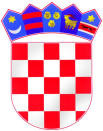 REPUBLIKA HRVATSKASPLITSKO-DALMATINSKA ŽUPANIJAGRAD SPLITOSNOVNA ŠKOLA ŽRNOVNICAHRVATSKIH VELIKANA 4121251 ŽRNOVNICAKLASA:       602-01/24-09/1URBROJ:     2181-1-266-06-24-3Žrnovnica, 15. veljače 2024.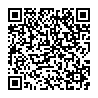 Ev.broj javnog poziva: 1/2024Rezultati odabira  ponude za organizaciju višednevne izvanučioničke nastave trećih i četvtih razredaDana 14. veljače 2024. godine održan je roditeljski sastanak trećih i četvrtih razreda za odabir agencije za organizaciju izvanučioničke nastave trećih i četvrtih razreda Škole u prirodi Gorski kotar Dvorac Stara Sušica u školskoj godini 2023./2024. Sukladno  Pravilniku o izvođenju izleta, ekskurzija i drugih odgojno obrazovnih aktivnosti izvan škole te provedenog glasovanja roditelja jednoglasno je izabrana ponuda agencije Kvarner Express.   Predsjednica Povjerenstva:                                                                                                                                                    Ivana Madir